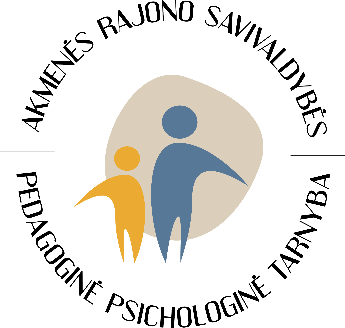 Mieli tėveliai, globėjai, ugdytojai, jei pastebėjote šias vaiko mokymosi       problemas, kreipkitės pagalbos į mokytoją, logopedą, ugdymo įstaigos vaiko gerovės komisiją.    Kuo anksčiau Jūsų vaikui bus suteikta pagalba, tuo didesnės sėkmės galimybės.Rašymas ir skaitymas: nurašo tekstus gerai, tačiau visiškai neparašo žodžių diktantų (nesuprantamas žodžių kratinys); nesiorientuoja sąsiuvinio lape, neskiria kairės ir dešinės, rašo ant eilučių, nepaiso paraštės; nurašydamas tekstą, daro daug klaidų;sunkiai supranta perskaitytų žodžių, tekstų reikšmę, negeba atpasakoti; skaitant nuolat apsirinka, praleidžia, spėja žodžius, „pameta“ eilutę;painioja panašiai skambančias ir panašiai tariamas raides (k-g, t-d, b-p, m-n, e-ė  ir pan.);painioja ilguosius ir trumpuosius garsus (i-y, u-ū);neužbaigia žodžių, praleidinėja raides, keičia jas vietomis;painioja išoriškai panašias raides (P-R-B, d-b-p-g-y, r-z, 1-t-i, m-n-u, o-a ir pan.) bei išoriškai panašius skaitmenis ir ženklus (6-9, < >), kartais rašo skaitmenis ir raides „veidrodiškai“;Matematiniai gebėjimai: neišmoksta sieti skaičiaus su atitinkamu daiktų kiekiu;nesuvokia tekstinių uždavinių esmės; sunkiai naudojasi schemomis, grafinėmis iliustracijomis; labai ilgai neįsimena daugybos lentelės, neįsidėmi matų, dydžių lentelių;neturi reikiamo lygio mintino skaičiavimo gebėjimų, veiksmų atlikimui ilgai naudojasi pirštukais ir kitais daiktais.Vaiko kalba: netaisyklingai taria garsus, netaria arba keičia kitais garsais; nenustato, ar yra nurodytas garsas kitų garsų eilėje, nevardija žodžių garsais; siauras, skurdus žodynas; netaisyklinga kalba: netaisyklinga žodžių tvarka sakinyje arba žodžių praleidimas, žodžių derinimo ir kaitymo klaidos, neteisingai vartojami žodžiai pagal reikšmę; skurdi rišlioji kalba: vaikai negeba nuosekliai, rišliai pasakoti; Vaiko elgesys: nesusikaupia, greitai išsiblaško, nesugeba sutelkti dėmesio į vieną veiklą; per daug impulsyvus, judrus, nenustygsta vietoje; itin lėtas veiklos tempas, dažnai nespėja atlikti užduočių laiku. Kiti stebimi sunkumai: nesugeba perduoti ką tik pateiktos intonacijos, neįsimena spalvos, formos, vaizduojamų daiktų, girdėtų taktų; greitai pamiršta ar sunkiai atkuria išmoktą medžiagą.Akmenės rajono savivaldybės PPT specialioji pedagogė A. Adolevskienė, 2022 m.